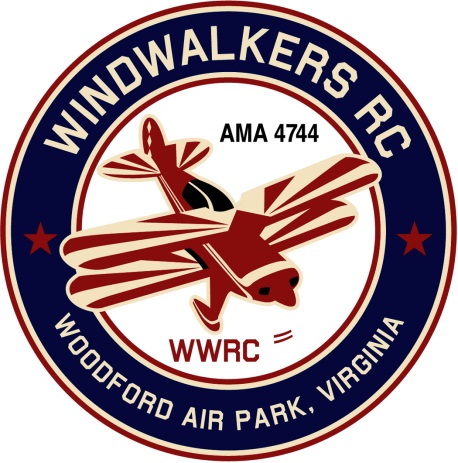 February 10, 2018Monthly Club Meeting Minutes,Club President, Gary Stone, called the meeting to order at 11:23 a.m. February 10, 2018. The meeting was held at Salem Library in Fredericksburg, VA. The meeting was opened with the pledge of allegiance. There were 6 members in attendance.Secretary’s Report:The meeting minutes from January 13, 2018 were read and accepted.   Treasurer’s Report:Deposits for the month of January are $ 75.00 for duesDebit for the month: NoneTotal balance on hand : $ 3,005.08Field Safety Report:Due to bad weather and Minimal flying no safety issues were reportedOld Business:There was no old business to discussNew Business:Mike brought in Patches for any club member who wished to purchase one, Eugene made a motion that the club purchase on for Johnny . Mike said he would donate a patch for Johnny. Motion was then amended to buy patches for Bobby and Johnny’s wife Alicia. Motion was seconded and passed .Dan asked how the club stacks up with requirements for spectator areas and such. Gary agreed to review the new AMA site rules and report back at the next meeting.Gary reported that the club charter packet was all filled out and awaiting to be mailed.Upcoming Events:June 16, 2018, WindWalkers Model Aviation DayJune 23, 2018, Float Fly, Lake RitchieSeptember 22, 2018 Float Fly, Lake RitchieSeptember 8-9, 2018 Fly-in BealetonSeptember 15, 2018 WindWalkers Boy Scout DayReminders:  Annual dues are  $75.00.Miscellaneous:Mike still has more WindWalkers RC Club patches if you would like one or more.  The cost is $26.00 per patch.  There being no further business, the meeting was adjourned at 12:03 pm.Respectfully Submitted,Gary Stone for Cindy Burleson